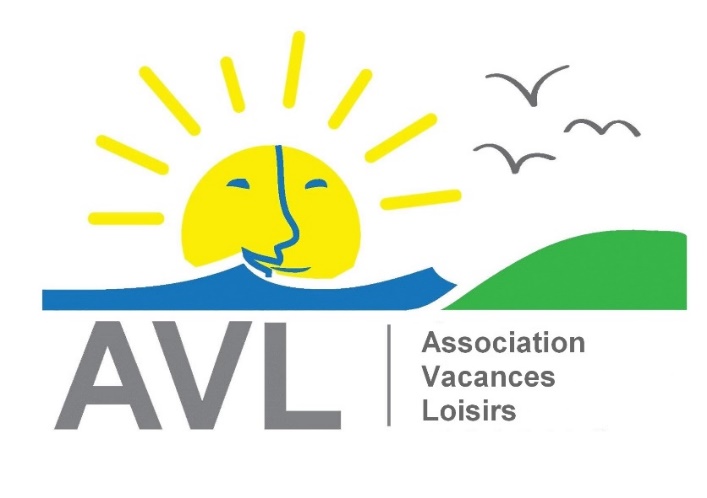 19 – ANNEXESContrats de l’équipe signés + Fiches de posteAffichage Canicule (si nécessaire)3 protocoles (Agression, Epilepsie et Fugue)Protocole sanitaire 2022